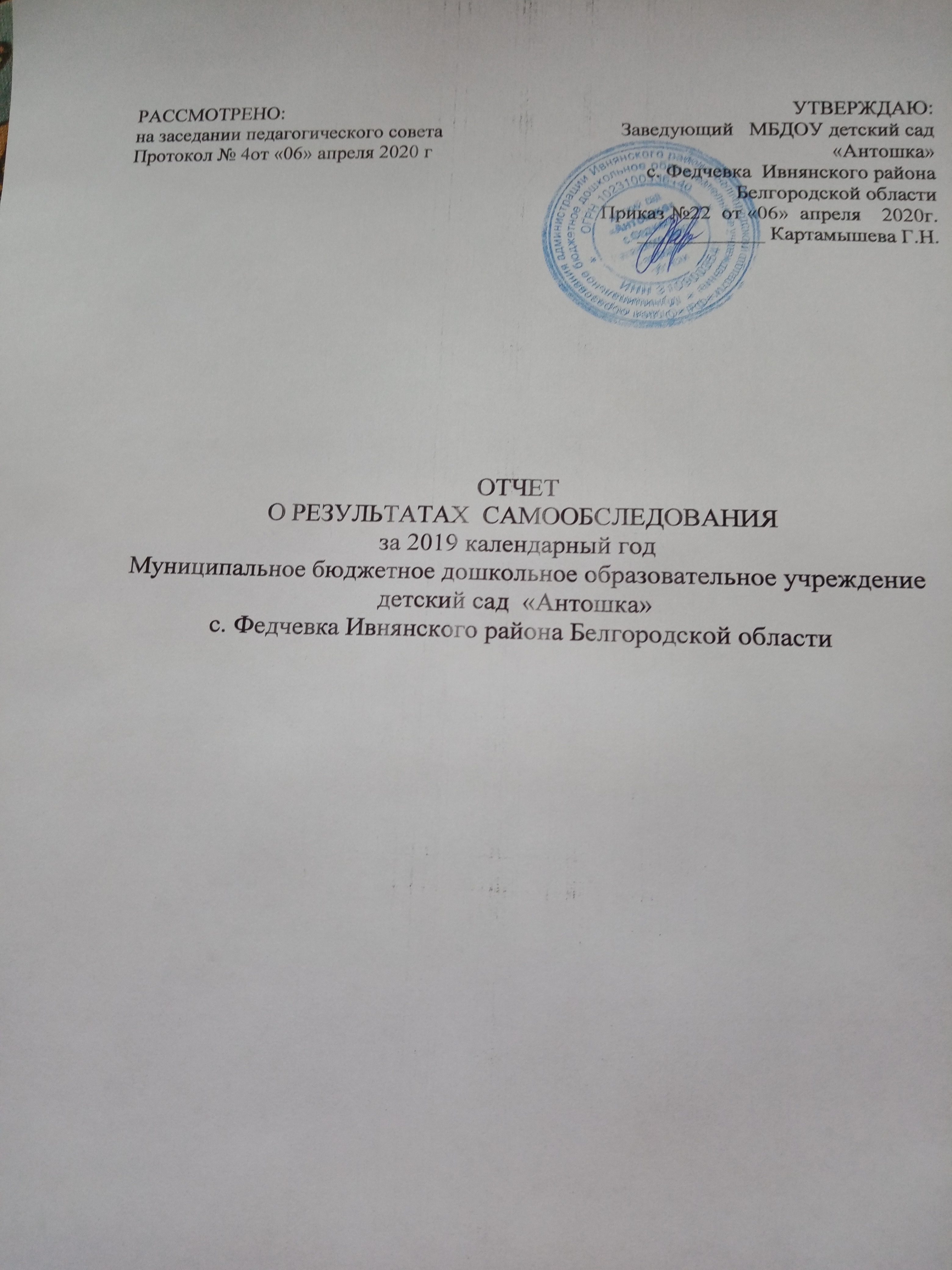 Образовательная деятельность.Общая характеристика образовательного учреждения.Полное наименование образовательного учреждения: муниципальное бюджетное дошкольное образовательное учреждение детский сад  «Антошка».Адрес: 309117, Белгородская обл., Ивнянский район,  с. Федчевка, ул. Центральная 2г.Год ввода в эксплуатацию: ДОУ функционирует с 1985 года.Режим работы: детский сад работает 5 дней в неделю с 7.30 до 18.00 по 10.5 часовому режиму. Выходные дни - суббота, воскресенье, общегосударственные праздники.Плановая наполняемость  -18 воспитанников.Фактическая наполняемость– 21(за 2019год в детский сад поступило  воспитанников- 4, выбыло – 5). Комплектование групп: в детском саду функционируют 1разновозрастная группа  общеразвивающей направленности :Порядок приема воспитанников осуществляется согласно Положению «О правилах приема детей в МБДОУ». Муниципальная услуга «Прием заявлений, постановка на учет и зачисление детей в образовательные организации, реализующие основную образовательную программу дошкольного образования (детские сады)» на территории муниципального района «Ивнянский район» может быть получена заявителем в ходе личного приема или в форме электронного документооборота через региональный портал государственных и муниципальных услуг.Основанием для зачисления является:- заявление родителей (законных представителей),-  направление-путевка, выданная отделом образования управления по социально-культурному развитию, - медицинская карта ребёнка. С каждым родителем (законным представителем) заключается договор. Отчисление воспитанника из образовательного учреждения осуществляется при расторжении договора образовательного учреждения с родителями (законными представителями) воспитанника. Договор с родителями (законными представителями) воспитанника может быть расторгнут, помимо оснований, предусмотренных гражданским законодательством РФ, в следующих случаях:по заявлению родителей (законных представителей) воспитанника;при возникновении медицинских показаний, препятствующих воспитанию и обучению воспитанника в образовательном учреждении.1.2. Правоустанавливающие документы:-Лицензия серия 31ЛО1 №0001922 от 12.02.2016г. №8129;-Свидетельство о внесении в Единый государственный реестрюридических лиц о юридическом лице от 10.11.2006 г. Серия 31№001724483;-Свидетельство о постановке на учет Российской организации вналоговом органе по месту нахождения на территории РоссийскойФедерации от 14.10.2002г. Серия 31№ 000890022;-Устав МБДОУ детский сад «Антошка» от 03.12.2019 г;-Договор безвозмездного пользования недвижимым имуществом№1от 02.04.2012года-Свидетельство о государственной регистрации земельного участка от14.01.2016 г. №31-31/013-31/013/070/2015-514/1;-Санитарно-эпидемиологическое заключение на образовательнуюдеятельность от 04.06.2015 г. №31.БО.09.000.М.000426.06.15                      Документация детского сада:основные федеральные, региональные и муниципальные нормативно-правовые акты, регламентирующие работу ДОУ;договоры ДОУ с родителями (законными представителями);личные дела воспитанников;книга движения воспитанников, учета будущих воспитанников ДОУ;программа развития ДОУ;образовательные программы;учебный план детского сада;годовой календарный учебный  график;годовой план работы ДОУ; рабочие программы (планы воспитательно-образовательной работы) педагогов детского сада, которые соответствуют основной образовательной программе;расписание организованной образовательной деятельности:объем недельной нагрузки:режим дня в детском саду соответствует возрастным особенностям детей и способствует их гармоничному развитию:режим дня в разновозрастной группе(холодный период)-режим дня в разновозрастной группе(теплый период)                                                                                                                                                                                                                                                                                                                                                                                                     отчеты детского сада, справки по проверкам: администрацией ДОУ разработан план проверок и контроля образовательно-воспитательной деятельности. На основании этого плана проводится внутренний контроль качества по медицинскому, образовательному направлениям. В ДОУ имеется план-график мониторинга заведующего. По результатам проверок на административное совещание выносятся вопросы, которые требуют решения и исправления;акты готовности к новому учебному году: детский сад готов к 2019-2020 учебному году, о чем был составлен акт от 30.07.2019года;номенклатура дел ДОУ утверждена приказом №35 от 19.08.2019г.;журнал учета проверок должностными лицами органов государственного контроля.Документация детского сада, касающаяся трудовых отношений.В ДОУ имеется:книга учета личного состава, движения трудовых книжек и вкладышей к ним; трудовые книжки работников, личные дела работников;приказы по личному составу, книга регистрации приказов по личному составу;трудовые договоры с работниками и дополнительные соглашения к трудовым договорам;коллективный договор;правила внутреннего трудового распорядка;штатное расписание: в детском саду работает 4 сотрудника,  утверждено 4,87 штатных единиц:педагоги – 1.31 единиц,заведующий – 1 единица,обслуживающий персонал – 2,56 единиц;должностные инструкции работников (были утверждены 01.09.2019 года);журналы проведения инструктажа.Система управления в ДОУ:Характеристика сложившейся в Учреждении системы управления:Управление ДОУ осуществляется в соответствии с законом РФ «Об образовании». Руководство деятельностью МБДОУ осуществляется заведующим МБДОУ, который назначается на должность и освобождается от должности Учредителем. Заведующий осуществляет непосредственное руководство детским садом и несет ответственность за деятельность учреждения.Формы самоуправления детским садом:- Общее собрание работников Учреждения;- Педагогический совет;Общее собрание работников Учреждения:осуществляет полномочия трудового коллектива, обсуждает проект коллективного договора, рассматривает и обсуждает проект годового плана работы, обсуждает вопросы состояния трудовой дисциплины в МБДОУ и мероприятия по ее укреплению, рассматривает вопросы охраны и безопасности условий труда работников, охраны труда воспитанников в МБДОУ, рассматривает и принимает Устав МБДОУ, обсуждает дополнения, и изменения, вносимые в Устав МБДОУ.В 2019 году было проведено 3собрания, которые были направлены на решение проблемных ситуаций в детском саду.Педагогический совет детского сада:осуществляет управление педагогической деятельностью МБДОУ (согласно п.4 ст.26 Федерального закона от 29.12.2012 №273 – ФЗ «Об образовании»);определяет направления образовательной деятельности МБДОУ;отбирает и утверждает общеобразовательные программы для использования в МБДОУ;рассматривает проект годового плана работы МБДОУ;заслушивает отчеты заведующего о создании условий для реализации образовательных программ в МБДОУ;обсуждает вопросы содержания, форм и методов образовательного процесса, планирования образовательной деятельности;рассматривает вопросы повышения квалификации и переподготовки кадров;организует выявление, обобщение, распространение, внедрение педагогического опыта среди педагогических работников МБДОУ.За прошедший 2019 год было проведено 4 заседаний педагогического совета, которые были направлены на усовершенствовании воспитательной работы в ДОУ.Таким образом, в ДОУ реализуется возможность участия в управлении детским садом всех участников образовательного процесса. Заведующий детским садом занимает место координатора стратегических направлений. В детском саду функционирует Первичная профсоюзная организация, в которой состоят 4 сотрудника. В  ДОУ осваиваются  принципиально  новые  подходы  к  обеспечению  качества  дошкольного  образования за счёт:реализации эффективных структур управления, нового содержания и интенсивных педагогических технологий при условии соблюдения требований режима непрерывного развития и творческого поиска прогрессивных технологий и методик, роста профессионализма на педагогическом, методическом и управленческом уровне. Состояние педагогического анализа: в ДОУ продолжает осуществляться нормативно-правовое, научно-методическое, информационное и организационное обеспечение введения ФГОС ДО.2.2. Результативность и эффективность действующей в детском саду системы управления:Организация системы контроля со стороны руководства УчрежденияВнутрисадовская система контроля – повышение эффективности за счет предоставления коллективу объективной информации. Руководитель прогнозирует пути развития ДОУ, ставит цели на будущее, а это возможно лишь при оперативном получении и анализе информации по всем направлениям развития ДОУ. Являясь одним их главных источников получения информации о качестве работы сотрудников ДОУ, контроль выступает базой для принятия управленческих решений; позволяет установить, всё ли в дошкольном учреждении выполняется в соответствии с целями и задачами ДОУ, а также определить пути и методы устранения выявленных недостатков и распространению положительного опыта. Задачи контроля и проверки руководства заключаются в том, чтобы обеспечить соответствие результатов целям организации. Регулярный контроль текущих дел и прогнозирование их последствий позволяет руководителю проводить корректировку отклонений, необходимую для успешной работы дошкольного учреждения. Процесс контроля тесно связан как с непосредственным исполнением работ, так и с будущими действиями.Предназначение контроля состоит в проверке того, насколько все затраченные усилия способствуют исполнению поставленной задачи.Чтобы охватить контролем все аспекты ДОУ мы четко распределили обязанности между администрацией: выделили круг вопросов, которые контролирует только заведующая, и вопросы, контролируемые  воспитателем, помощником воспитателя ,поваром. При этом исходили из должностных обязанностей, Положения о внутреннем контроле, а также из конкретных на данный момент условий. Заведующий контролирует: 
• Работу административной группы ( воспитателя); 
• Выполнение в соответствии с трудовым законодательством правил трудового распорядка, санитарно-гигиенического режима, норм охраны труда; 
• Проверку исполнения инструктивно-методических документов выше стоящих организаций, предложений инспектирующих лиц; 
• Качество знаний, умений и навыков у детей; 
• Выполнение решений педагогического совета; 
• Сохранность оборудования и пособий в разных возрастных группах; 
• Ведение документации всеми воспитателями и администрацией; 
• Организацию и осуществление работы с родителями; 
• Финансово-хозяйственную деятельность; 
• Выборочный контроль за работой воспитателей.  Воспитатель контролирует: 
• Состояние воспитательно-образовательной работы в разных возрастных группах; 
• Выполнение образовательных программ, внедрение новых педагогических технологий; 
• Календарные планы и документацию педагогов; 
• Наличие и хранение детских работ; 
• Работу педагогов по повышению квалификации. Заведующий осуществляют контроль по «Плану производственного контроля». Контроль проводится в определенной последовательности, используя следующий алгоритм: цель контроля – объект контроля – разработка плана контроля – сбор информации - первичный анализ изученного – выработка рекомендаций – проверка исполнения рекомендаций. Организация системы взаимодействия с организациями-партнерами (наличие договоров об аренде, сотрудничестве, о взаимодействии, об оказании услуг и т.д.) для обеспечения образовательной  деятельности.Наше дошкольное образовательное учреждение, как и любое другое, является открытой социальной системой, способной реагировать на изменения внутренней и внешней среды. Одним из путей повышения качества дошкольного образования мы видим в установлении прочных связей с социумом, как главного направления дошкольного образования, от которого, на наш взгляд, в первую очередь зависит его качество. Мы считаем, что развитие социальных связей дошкольного образовательного учреждения с культурными и научными центрами дает дополнительный импульс для духовно- нравственного развития и обогащения личности ребенка, совершенствует конструктивные взаимоотношения с родителями, строящиеся на идее социального партнерства. Одновременно этот процесс:- способствует росту профессионального мастерства всех специалистов детского сада, работающих с детьми;- поднимает статус учреждения;- указывает на особую роль его социальных связей в развитии каждой личности и тех взрослых, которые входят в ближайшее окружение ребенка.В конечном итоге это и ведёт к повышению качества дошкольного образования. Работая в таких условиях, мы создаём возможность расширять культурно-образовательную среду и влиять на широкий социум, гармонизируя отношения различных социальных групп, получая определенные социальные эффекты образовательной деятельности.Предметом взаимодействия и сотрудничества является ребенок, его интересы, заботы о том, чтобы каждое педагогическое воздействие, оказанное на него, было грамотным, профессиональным безопасным. Взаимоотношения в нашем детском саду строятся с учетом интересов детей, родителей и педагогов.Взаимодействие детского сада с социальными партнёрами строилось на договорной основе. Организация социокультурной связи между детским садом и   учреждениями позволила использовать максимум возможностей для развития интересов детей и их индивидуальных способностей. Использование современных информационно-коммуникативных технологий в управлении Учреждения.Модернизация системы дошкольного образования в стране внесла коррективы в представления о характере управленческой деятельности руководителя дошкольного образовательного учреждения (ДОУ). Стало очевидно, что проблемы обучения и воспитания, развития детей дошкольного возраста могут быть успешно решены только при совершенствовании системы управления, на основе научных принципов, достижений высокого уровня профессионализма руководства. Сущностью информатизации управления ДОУ является процесс информационного обеспечения управленческой деятельности на основе применения современной вычислительной техники и средств, связи с целью оптимизации функционирования педагогической системы, развития ее потенциала и расширения возможностей реализации социального заказа.Деятельность ДОУ непосредственно зависит от того, в какой степени руководитель и его заместители владеют информацией, как быстро они могут обработать информацию и довести ее до сведения участников образовательного процесса. Применение ИКТ позволяет на порядок поднять качество и культуру управленческой деятельности, создать резервы для работы в режиме развития.Внедрение ИКТ в сферу управления позволяет повысить такие показатели, как:
 - экономия затрат труда и времени;
 - повышение информированности о состоянии управляемой системы;
 - оперативность принятия управленческих решений;
 - адекватность и продуктивность управленческих решений;
 - оптимизация и автоматизация информационных процессов;
 - повышение интеллектуального потенциала родителей дошкольных учреждений, повышения квалификации педагогов, модификации подходов к организации педагогического процесса. Опыт работы  ДОУ показывает действительную возможность реализации основных задач информатизации в управленческой деятельности. В настоящий момент все члены администрации владеют компьютером и имеют его в личном пользовании.Делопроизводство организовано на базе использования унифицированных форм, педагогический состав полностью владеет ИКТ, работают в таких программах как MicrosoftEcxel, MicrosoftWord. Для более оперативного взаимодействия в учреждении создана локальная сеть, позволяющая ускорить работу с информацией. ДОУ имеет доступ к сети Internet.Обеспечение координации деятельности педагогической, медицинской служб.В ДОУ созданы условия, способствующие:созданию условий для физического развития детей и воспитания основ здорового образа жизни; сохранению и укреплению здоровья детей, снижению заболеваемости, совершенствованию всех  функций организма; содействию развития  двигательных способностей  детей  в самостоятельной деятельности и обогащению двигательного опыта.Благодаря ежегодному углубленному медицинскому осмотру специалистами ОГБУЗ «Ивнянская ЦРБ» (диспансеризация  детей осуществлялась на договорной основе), коллектив ДОУ имеет возможность грамотно планировать и проводить оздоровительно-профилактическую работу. В результате осмотров в 2019 учебном году были определены группы здоровья:  В каждой возрастной подгруппе имеется тетрадь здоровья, в которой отмечена группа здоровья  ребенка,  медицинская  группа  для  занятий  физкультурой,  его  индивидуальные  особенности,  антропометрические  данные.  В  них  регулярно  осуществляется  учет  оздоровительных  мероприятий,  отслеживается заболеваемость и регулируются нагрузки после перенесённых заболеваний. Это обеспечивает дифференцированный подход к каждому ребенку с учетом состояния здоровья, индивидуальных особенностей, эмоционального состояния.В ДОУ разработана и реализована система закаливающих мероприятий, в которой учитывается  постепенность воздействия того или иного фактора.Особое внимание уделяется часто болеющим детям: осуществляется индивидуальный подход к  их закаливанию (более длительно используются мягкие формы закаливания), снижается нагрузка  на физкультурных занятиях.  В группах в осенне-зимний период проводилась дополнительная витаминизация (лимон), в зимне-весенний период - регулярный прием овощных салатов.  Своевременно и качественно проводится вакцинация, что позволило снизить процент заболевания вирусными инфекциями.Оздоровительный режим в детском саду построен с учётом особенностей нервно-психического и соматического здоровья детей, возрастных особенностей, эмоционального состояния.  Для деятельности по этому направлению  были созданы все условия: полностью функционировал  физкультурно-оздоровительный  комплекс,  включающий  в  себя:  физкультурный  зал, спортивную площадку.В  целом, успешность  деятельности по здоровьесбережению  подтверждается  и  процентом  функционирования, который продолжает ежегодно повышаться: Для успешной реализации оздоровительных задач в работе с детьми, в ДОУ установлены такие формы организации:- утренняя гимнастика;- физкультурные занятия в зале и на спортивной площадке;- физкультминутки;- гимнастика после сна;- спортивные игры, праздники, развлечения, дни здоровья;- индивидуальная работа с детьми.Решению оздоровительных задач способствуют следующие формы организации детей:- двигательная разминка между занятиями;- двигательно-оздоровительные физкультурные минутки;- прогулки;- подвижные игры на свежем воздухе;- корригирующая гимнастика;- гимнастика пробуждения после дневного сна;- «Недели здоровья»;- самостоятельная двигательная деятельность детей.Результатом работы педагогической и медицинской служб ДОУ является снижение заболеваемости воспитанников.Сравнительная таблица здоровья детейСоциальный паспорт детского сада2.5. Организация  взаимодействия семьи и детского сада.Основная цель всех форм и видов взаимодействия ДОУ с семьей - установление доверительных отношений между детьми, родителями и педагогами, объединение их в одну команду, воспитание потребности делиться друг с другом своими проблемами и совместно их решать.В основу реализации работы с семьёй заложены следующие принципы:партнёрство родителей и педагогов в воспитании и обучении дошкольников;единое понимание педагогами и родителями целей и задач воспитания и обучения;помощь, уважение и доверие к ребёнку со стороны педагогов и родителей;постоянный анализ процесса взаимодействия семьи и ДОУ, его промежуточных и конечных результатов.Направления работы по взаимодействию с семьями воспитанников следующие:защита прав ребёнка в семье и детском саду;воспитание, развитие и оздоровление детей;детско-родительские отношения;взаимоотношения детей со сверстниками и взрослыми;коррекция нарушений в развитии детей;подготовка детей старшего дошкольного возраста к обучению в школе.Основными задачами, стоящими перед коллективом в работе с родителями, являются:изучение семьи;привлечение родителей к активному участию в деятельности ДОУ;изучение семейного опыта воспитания и обучения детей;просвещение родителей в области педагогики и детской психологии;работа по повышению правовой и педагогической культуры родителей (консультации по вопросам воспитания, обучения и оздоровления дошкольников проводят квалифицированные специалисты: воспитатель, музруководитель).С целью оказания помощи родителям детей, не посещающих ДОО, организована работа Консультационного центра. Задачи консультационного центра: • оказание всесторонней помощи родителям по различным вопросам воспитания, обучения и развития ребенка; • содействие в социализации детей дошкольного возраста, не посещающих ДОО; • обеспечение взаимодействия между ДОО и другими организациями социальной и медицинской поддержки детей и родителей. Направления деятельности специалистов консультационного центра воспитатель: • знакомит родителей (законных представителей) с различными программами воспитания и обучения детей дошкольного возраста; • оказывает консультативную помощь по вопросам воспитания и развития детей дошкольного возраста; • по подбору развивающих игр и игрушек для детей; • по созданию игровой среды для ребенка в домашних условиях; • по подготовке старших дошкольников к школе. медицинская сестра ФАПА: • консультирует родителей (законных представителей) по вопросам оздоровления, физического развития и профилактики заболеваний у детей дошкольного возраста; • дает рекомендации по воспитанию культурно-гигиенических навыков у детей и навыков самообслуживания.Воспитатели, музыкальный руководитель оказывают консультативную поддержку родителям (законным представителям) в рамках своей компетенции по запросам. Формы работы с родителями (законными представителями): • Индивидуальное консультирование; • Мастер – класс;  • Игровой тренинг; • Анкетирование; • Образовательная деятельностьВ целях эффективной реализации Основной образовательной программы создавались условия для консультативной поддержки родителей (законных представителей) по вопросам образования и охраны здоровья детей (ФГОС ДО 3.2.6.). Создавались возможности для предоставления информации об Основной образовательной программе семье и всем заинтересованным лицам, вовлечённым в образовательную деятельность, а также широкой общественности (ФГОС ДО 3.2.8.). С целью привлечения родителей к воспитательно–образовательному процессу, проводятся общие родительские собрания два раза в год.Успешно функционировал официальный сайт МБДОУ, способствующий обеспечению открытости деятельности детского  сада.2.5. Организации работы  по предоставлению льгот.Детский сад является бюджетным учреждением, финансируется за счет средств бюджета и внебюджетных средств родительской платы воспитанников. Согласно «Положению об организации предоставления общедоступного дошкольного образования в Ивнянском районе Белгородской области», утвержденного решением Муниципального совета Ивнянского района от 25 сентября 2012 года N 34/324,  и Постановление №437 от 30.12.2019г. Администрации муниципального района «Ивнянский район» льгота по родительской плате за содержание детей в муниципальных ДОУ заключается в полном или частичном освобождении от оплаты.Один из родителей (законных представителей) имеет право на получение компенсации части родительской платы. Компенсация выплачивается из расчёта:на первого ребёнка - в размере 20% размера внесенной ими родительской платы; на второго ребёнка - в размере 50%; на третьего ребёнка и последующих детей - в размере 70%. Льгота по родительской плате за содержание ребенка в муниципальных ДОУ устанавливается на основании постановления главы администрации Ивнянского района Белгородской области. Право на льготы по родительской плате за содержание ребенка имеют:- семьи, имеющие 3 и более несовершеннолетних детей, - 50%;- матери-одиночки - 50%;- дети-инвалиды - 100%;- дети, находящиеся под опекой, - 100%.Льгота по родительской плате на содержание ребенка назначается на основании приказа руководителя ДОУ после предоставления родителями (законными представителями) соответствующих документов и подтверждается в дальнейшем документами ежегодно.Содержание и качество подготовки воспитанников.Программы ДОУ1.Программа развития муниципального бюджетного дошкольного образовательного учреждения детский сад «Антошка» с. Федчевка Ивнянского района Белгородской области на 2018-2021 годыЦель программы: построение системы управления дошкольной образовательной организацией как социокультурного центра, обеспечивающего реализацию Федерального государственного образовательного стандарта дошкольного образования.Задачи Программы:Обеспечить государственные гарантии доступности качественного дошкольного образования в соответствии с требованиями федерального государственного образовательного стандарта дошкольного образования.Совершенствование условий функционирования МБДОУ для предоставления качественных услуг дошкольного образования и услуг по присмотру и уходу за детьми.Обновить содержание дошкольного образования и создание условий для его реализации, направленные на выполнение требований к результатам освоения основной образовательной программы дошкольного образования с учетом федерального государственного образовательного стандарта дошкольного образования. Совершенствовать систему безопасности и медицинского сопровождения в МБДОУ при соблюдении требований СанПин и пожарной безопасности.Внедрить педагогические системы и технологии духовно-нравственного воспитания дошкольников, воспитания патриотизма и любви к Родине.Внедрить современные педагогические системы и здоровьесберегающие технологии с целью укрепления здоровья участников образовательных отношений и формирования культуры здорового образа жизни и питания. Повысить уровень  коррекционно-развивающей работы с детьми с ОВЗ и их социализации.Обеспечить удовлетворенность населения качеством дошкольного образования посредством повышения уровня эффективности взаимодействия МБДОУ с родителями при проектировании результатов сотрудничества.Повысить уровень эффективности взаимодействия МБДОУ с социальными институтами детства на основе реализации задач основной образовательной программы МБДОУ.Реализация Программы: с 2018 по 2021 годы.Этапы реализации Программы:Организационно-подготовительный этап (2018 – 2021 гг.).Внедренческий (основной) этап (2019 – 2020гг.).Заключительный, итоговый (2021 год).В 2018 году начал осуществляться организационно-подготовительный этап реализации Программы развития. Цели: -    анализ результативности  работы МБДОУ;- формирование нормативно-правовой базы, планирование и проведение начальных мероприятий, координация деятельности участников программы;- выявление новых перспективных направлений развития МБДОУ и моделирование её качественного состояния в условиях введения и реализации Федерального государственного образовательного стандарта дошкольного образования.2.Образовательная программа ДОУ.Педагогический коллектив реализует образовательный процесс по основной образовательной программе дошкольного образования муниципального бюджетного дошкольного образовательного учреждения детский сад  «Антошка» с. Федчевка Ивнянского района Белгородской области. Она разработана  на основании следующего нормативно – правового обеспечения:Федеральный закон от 29 декабря 2012 г. №273-ФЗ «Об образовании в Российской Федерации»;«Федеральный государственный образовательный стандарт дошкольного образования». Приказ Министерства образования и науки Российской Федерации от 17 октября 2013 г. №1155;Приказ Министерства образования и науки Российской Федерации от 30 августа 2013 года №1014 «Об утверждении порядка организации и осуществления образовательной деятельности по основным общеобразовательным программам – образовательным программам дошкольного образования»;Постановление Главного государственного санитарного врача Российской Федерации от 15 мая 2013 г. №26 г. Москва «Об утверждении СанПиН 2.4.1.3049-13 «Санитарно - эпидемиологические требования к устройству, содержанию и организации режима работы дошкольных образовательных организаций»;Постановление Правительства Белгородской области от 28.10.2013 №431-пп «Об утверждении Стратегии развития дошкольного, общего и дополнительного образования Белгородской области на 2013 - 2020 годы»;« Основная образовательная программа дошкольного образования», утверждена приказом №9 от 09.01.2018года.Устав МБДОУ детский сад  «Антошка» с. Федчевка Ивнянского района Белгородской области.Программа состоит из обязательной части и части, формируемой участниками образовательных отношений. Программа включает три основных раздела: целевой, содержательный и организационный. Обязательная часть Программы предполагает комплексность подхода, обеспечивая развитие детей во всех пяти взаимодополняющих образовательных областях: • социально-коммуникативное развитие; • познавательное развитие; • речевое развитие; • художественно-эстетическое развитие; • физическое развитие. Обязательная часть Программы разработана с учетом основнойобразовательной программы дошкольного образования «От рождения до школы»  Под редакцией Н.Е. Вераксы, Т.С. Комаровой, М.А.Васильевой. -  М.: МОЗАИКА – СИНТЕЗ, 2016;Часть, формируемая участниками образовательных отношений, разработана на основе  программ:- «Здравствуй мир Белогорья» под редакцией Л.В. Серых,  Г.А. Репринцева. образовательная область «Познавательное развитие» Программа реализуется на государственном языке Российской Федерации – русском языке.Образовательный процесс в детском саду осуществляется в соответствии с расписанием ООД, которое составлено согласно требованиям нормативных документов.Решение образовательных задач осуществляется через организованную образовательную деятельность с детьми, предусматривающую организацию различных видов детской деятельности (игровую, двигательную, познавательно-исследовательскую, коммуникативную, продуктивную, музыкально-художественную, самообслуживание и элементарный бытовой труд), а также в процессе совместной деятельности педагога и детей и во время проведения режимных моментов.Содержание методической работы соответствует целям и задачам основной образовательной программы ДОУ.Цели программы:повышение социального статуса дошкольного образования;обеспечение равенства возможностей для каждого ребенка в получении качественного дошкольного образования;обеспечение государственных гарантий уровня и качества дошкольного образования;сохранение единства образовательного пространства относительно уровня дошкольного образования;позитивная социализация и разностороннее развитие детей дошкольного возраста с учётом их возрастных и индивидуальных особенностей;достижение детьми дошкольного возраста уровня развития необходимого и достаточного для успешного освоения ими образовательных программ начального общего образования на основе индивидуального подхода и специфичных для детей дошкольного возраста видов деятельности.Образовательная программа направлена на реализацию задач:охрана и укрепление физического и психического здоровья детей, в том числе их эмоционального благополучия;обеспечение равных возможностей для полноценного развития каждого ребёнка в период дошкольного детства независимо от места жительства, пола, нации, языка, социального статуса, психофизиологических и других особенностей (в том числе ограниченных возможностей здоровья);обеспечение преемственности целей, задач и содержания образования, реализуемых в рамках образовательных программ различных уровней (далее – преемственность основных образовательных программ дошкольного и начального общего образования);создание благоприятных условий развития детей в соответствии с их возрастными и индивидуальными особенностями и склонностями, развитие способностей и творческого потенциала каждого ребёнка как субъекта отношений с самим собой, другими детьми, взрослыми и миром;объединение обучения и воспитания в целостный образовательный процесс на основе духовно-нравственных и социокультурных ценностей и принятых в обществе правил и норм поведения в интересах человека, семьи, общества;формирование общей культуры личности детей, в том числе ценностей здорового образа жизни, развитие их социальных, нравственных, эстетических, интеллектуальных, физических качеств, инициативности, самостоятельности и ответственности ребёнка, формирование предпосылок учебной деятельности;обеспечение вариативности и разнообразия содержания Программ и организационных форм дошкольного образования; формирования Программ различной направленности с учетом образовательных потребностей, способностей и состояние здоровья детей;формирование социокультурной среды, соответствующей возрастным, индивидуальным, психологическим и физиологическим особенностям детей;обеспечение психолого-педагогической поддержки семьи и повышение компетентности родителей (законных представителей) в вопросах развития и образования, охраны и укрепления здоровья детей.Состояние воспитательной работы Система взаимодействия детского сада с социумом:Плодотворным было взаимодействие с МКУК «Центральная библиотека Ивнянского района» структурное подразделение Федчевская сельская библиотека .Проводились совместные мероприятия ,проведения образов,новинок литературы для дошкольников,индивидуальное информированиеУспешно функционировал официальный сайт МБДОУ, способствующий обеспечению открытости деятельности детского  сада. Семьи    имели  возможность  получить  знания  по  различным  направлениям.  В  соответствии  с  ФГОС ДО ( п.1.7.6) обеспечивалось оказание помощи родителям (законным представителям) в воспитании детей, охране и укреплении их физического и психического здоровья, в развитии индивидуальных способностей и необходимой коррекции нарушений их развития.Во всех группах регулярно заполнялись странички интересных дел группы, пополнялись новым материалом папки-раскладушки, рекомендовались подборки разнообразных материалов для домашних игротек, оформлялись материалы по сопровождению развития детей конкретного возраста. Создание развивающей среды:Развивающая предметно-пространственная среда МБДОУ детский сад  «Антошка»  обеспечивает максимальную реализацию образовательного потенциала пространства и территории, прилегающей к ДОУ. В детском саду имеются разнообразные материалы, оборудование и инвентарь для развития детей дошкольного возраста в соответствии с особенностями каждого возрастного этапа, охраны и укрепления здоровья воспитанников.Организация образовательного пространства и разнообразие оборудования, материалов и инвентаря обеспечивает:- игровую, познавательную и творческую активность всех воспитанников, экспериментирование с доступными детям материалами;- двигательную активность;- эмоциональное благополучие детей;- возможность самовыражения.При организации образовательного пространства учитываются требования:- насыщенности в соответствии с возрастными возможностями детей;- трансформируемости среды,- полифункциональности материалов,- вариативности,- доступности,- безопасности.Развивающая образовательная среда организована в соответствии с основными направлениями развития детей согласно требованиям к условиям реализации основной общеобразовательной программы дошкольного образования и нормам СанПиН 2.4.1.3049-13.Наличие игровых уголков:игровая зона «Салон красоты», «Магазин», «Больница», «Семья», «ПДД»;уголки природы;учебная зона;спортивные уголки;книжные уголок;уголки дежурных.Обеспеченность дидактическим материалом.Методическая литература:Образовательная область «Социально – коммуникативное развитие»Методические пособияБуре Р.С. Социально – нравственное воспитание дошкольников 3-7 лет.Петрова В.И., Стульник Т.Д. Этические беседы с детьми 4-7лет.Наглядное дидактическое пособияСерия «Мир в картинках»: «Государственные символы России», «День Победы».Серия «Рассказы по картинкам»: «Великая Отечественная война в произведениях художников»; «Защитники Отечества».Самообслуживание, самостоятельность, трудовое воспитание.Методические пособияКуцакова Л.В. Трудовое воспитание в детском саду: Для занятий с детьми 3-7лет.Формирование основ безопасностиМетодические пособияСаулина Т.Ф. Знакомим дошкольников с правилами дорожного движения 3-7лет.Белая К.Ю. Формирование основ безопасности у дошкольников (3-7лет).Наглядно дидактические пособияСерия  «Правила дорожного движения для дошкольников», Дорожные знаки: для работы с детьми 4-7летИгровая деятельностьМетодические пособияГубанова Н.Ф. Развитие игровой деятельности. Младшая группа 3-4годаГубанова Н.Ф. Развитие игровой деятельности. Старшая группа 5-6лет.Образовательная область «Познавательное развитие»Методические пособияВеракса Н.Е., Веракса А.Н., Проектная деятельность дошкольников.Крашенинников Е.Е., Холодова О.Л., Развитие познавательных способностей дошкольников 5-7 лет.Павлова Л.Ю. Сборник дидактических игр по ознакомлению с окружающим миром (3-7лет).Наглядно дидактические пособияСерия«Играем в сказку»: «Репка», «Теремок»,  «Три медведя», «Три поросенка». Веракса Н.Е., Веракса А.Н. Ознакомление с предметным окружением и социальным миром.Методические пособияДыбина О.В. Ознакомление с предметным и социальным окружением: Старшая  группа 5-6 лет.Наглядно дидактические пособияСерия  «Мир в картинках»: «Авиация», «Автомобильный транспорт», «Артика и Антарктида», «Бытовая техника», «Водный транспорт», «Высоко  в горах», «Космос», «Посуда», «Школьные принадлежности».Серия  «Рассказы по картинкам»: «Кем быть?», «Мой дом», «Профессии».Серия:  «Расскажите детям о бытовых приборах», «Расскажите детям о космонавтике», «Расскажите детям о транспорте», «Расскажите детям о хлебе».Формирование элементарных математических представленийМетодические пособияПомораева И.Л., Позина В.А. Формирование	 элементарных математических представлений. Младшая группа 3-4годаПомораева И.Л., Позина В.А. Формирование	 элементарных математических представлений. Старшая группа 5-6лет.Наглядно дидактические пособияПлакаты: «Счет до 10»; «Счет до 20», «Цвет», «Форма».Наглядно дидактические пособияПлакаты: «Домашние животные», «Домашние питомцы», «Животные Африки», «Овощи», «Животные средней полосы», «Птицы», «Фрукты».Картины для рассматривания: «Коза с козлятами», «Кошка с котятами», «Свинья с поросятами»,  «Собака с щенками».Серия «Мир в картинках»: «Деревья и листья», «Домашние животные», «Домашние птицы», «Животные жарких стран», «Морские обитатели», «Насекомые»,  «Рептилии и амфибии», «Фрукты», «Цветы», «Ягоды лесные», «Ягоды садовые».Серия «Расскажите детям о грибах», «Расскажите детям о деревьях», «Расскажите детям об овощах», «Расскажите детям о садовых ягодах».Образовательная область «Развитие речи»Методические пособияГербова В.В. Развитие речи в детском саду. Младшая группа 3-4 годаГербова В.В. Развитие речи в детском саду. Старшая группа	5-6лет.Наглядно дидактические пособияСерия «Грамматика в картинках»: «Антонимы. Глаголы», «Антонимы. Прилагательные», «Говори правильно», «Множественное число», «Многозначные слова», «Ударение», «Один – много».Плакаты: «Алфавит», «Английский алфавит».Образовательная область « Художественно – эстетическое развитие» Наглядно дидактические пособияКомарова Т.С. Изобразительная деятельность. в детском саду. Младшая подгруппа3-4 года.Комарова Т.С. Изобразительная деятельность. в детском саду. Старшая  группа 5-6 лет.Куцакова Л.В. Конструирование из строительного материала: Старшая группа 5-6 летВ  кабинете заведующей имеется:- максимальный перечень нормативных документов Министерства образования и науки Российской Федерации, регионального и муниципального уровня;-методический материал на бумажных и электронных носителях;-методическая и детская литература;-наглядный и демонстрационный материал;-видео и аудиозаписи.В 2018-2019 учебном году в методический кабинет приобретено недостающее учебно-методическое обеспечение, наглядно-дидактические пособия к основной общеобразовательной программе дошкольного образования «От рождения до школы» под ред. Н. Е. Вераксы, Т. С. Комаровой, М. А. Васильевой, а также информационные стенды для родителей в группе.Наличие специализированно оборудованных помещений: в детском саду имеется музыкальный и физкультурный зал.Физкультурный зал:-музыкальный центр;-шведская стенка;-скамья гимнастическая двухсторонняя-доска гимнастическая;-маты (1 шт.)-ортопедические мячи (1 шт.);-мячи (10 шт.);-бубен;-скакалки (2 шт.) Групповой участок. группа имеет свою площадку для прогулки и теневой навес. Площадь теневого навеса соответствует СанПиНу 2.4.1.3049 - 13: не менее 1 кв. м. на одного ребенка.. На площадках имеются:качели двухместные (1 шт.),лодки-качалки (1шт.),горки (1шт.),песочницы  (2 шт.),домики (1 шт.)А также на площадках имеются: зоны для сюжетно-ролевых игр (деревянные машины, мостик),  мини – деревня, бабушкин двор, игровые зоны «Мир сказок», «Семья», «Раз, два, три», «Тропа здоровья».На территории детского сада разбиты клумбы: розарий,  рокарий, сухой ручей. Веранды благоустроены вертикальным озеленением (ипомея, декоративная фасоль).Предметно-развивающая среда на территории детского сада представлена:-уголком по правилам дорожного движения (дорожные знаки: главная дорога, пешеходный переход; детский транспорт, пост ДПС);- уголком сказок ( персонажи сказки «Колобок);-этноуголком (деревянный домик,  макеты домашней птицы ,животных);-спортивным участком (бревно, скамейка, наклонная доска, ребристая доска, лесенка, лесенка – дугообразная, щит для лазания,«Тропа здоровья»);зоной отдыха (дом, стол со скамейками, колодец,  сухой ручей, мост).3.4.Региональное направление.В детском саду  реализуются:2.«Белгородоведение»  парционнальная программа для дошкольных образовательных организаций, Т.М.Стручаева,  Н.Д.Епанчинцева (возраст детей 3-7 лет)Цель программы: социально –нравственное становление дошкольников, направленное на развитие личности посредством приобщения детей к культуре родного края, формирование  исторического ипатриотического сознания через изучение истории, культуры, природы Белогорья.Задачи:Формирование у  дошкольников целостной картины мира на основе краеведения;Приобщение к традициями Белгородского края, к традициям России, к традициям семьи;Формирование нравственных качеств, чувства патриотизма, толерантного отношения ко всем людям, населяющим нашу многонациональную Белгородскую область и Россию;Приобщение детей к изучению родного края через элементы исследовательской и проектной деятельности совместно со взрослыми;Воспитание бережного отношения к объектам природы и результатам труда людей в регионе и в целом а России3.5.Изучение мнения участников образовательных отношений о деятельности  детского сада.В сентябре 2019 года среди родителей воспитанников было проведено анкетирование, где были вопросы, направленные на выявление уровня удовлетворенности качеством деятельности МБДОУ детский сад  «Антошка» с. Федчевка. В анкетировании приняли участие 19 человек из числа родителей. Проведённый анализ полученных результатов показал, что все родители удовлетворены оснащенностью ДОО, квалифицированностью педагогов, развитием ребенка, взаимодействием с ДОО. Проблем выявленных в ходе анкетирования родителей нет.В марте 2019 года с целью выявления уровня удовлетворённости родителей  качеством деятельности МБДОУ детский сад  «Антошка» с Федчевка, было проведено анкетирование среди родителей (законных представителей) воспитанников. В анкетировании приняло участие 19 родителей.Результаты анкетирования:Оценили доброжелательность  персонала учреждения, как «хорошо и очень хорошо» - 99%,Оценили вежливость персонала учреждения, как «хорошо и очень хорошо» - 100%,Оценили компетентность  персонала учреждения, как «хорошо и очень хорошо» - 100%,Оценили материально-техническое обеспечение учреждения, как «хорошо и очень хорошо» - 93%,Оценили качество предоставления образовательных услуг, как «хорошо и очень хорошо» - 98%,Рекомендуют организацию родственникам и знакомым - 100%.В марте 2019 года   на  родительском собрании по теме «Качество питания в ДОУ» было проведено анкетирование среди родителей воспитанников  МБДОУ детский сад  «Антошка».Анкетирование проводилось   с  целью определения удовлетворенности родителей качеством питания в ДОУ.В анкетировании приняли участие 19 родителей.На общем родительском собрании от 18.05.2019г. заведующий Картамышева Г.Н.ознакомила присутствующих с результатами анкетирования Анализ результатов анкетирования показал - жалоб со стороны родителей по вопросам питания  нет. Качество подготовки воспитанников к школе.Так как целевые ориентиры не подлежат непосредственной оценке, в том числе в виде педагогической  диагностики  (мониторинга),  и  не  являются  основанием  для  их  формального  сравнения  с  реальными достижениями детей, освоение образовательной программы дошкольного образования не сопровождалось оценкой итогового развития детей.       Но при этом максимально приближенное достижение планируемых целевых ориентиров  образовательной программы дошкольного образования  стали достаточным основанием для обеспечения преемственности  дошкольного  и  начального  общего  образования.  В целом у  выпускников  2018 года сформированы  предпосылки к учебной деятельности на этапе завершения ими дошкольного образования. Из 5 выпускников у 86% сформирован высокий уровень школьной мотивации.Результаты освоения программы второго-четвертого класса 2017 - 2018уч.г. выпускниками дошкольного образовательного учреждения:Организация учебного процесса:Учебный процесс в 2018-2019учебном году осуществлялся в соответствии с режимом дня, который разработан для всех возрастных групп с учётом возрастных особенностей детей и специфики сезона и сеткой занятий для каждой возрастной группы. Обеспечена готовность воспитанников ДОУ к обучению в школе, а также разностороннее развитие детей в возрасте от 1.5 до 7 лет с учетом их возрастных и индивидуальных особенностей по основным направлениям: физическому, социально-коммуникативному, познавательному, речевому и художественно-эстетическому развитию.Содержание образовательных областей в 2018-2019 учебном году продолжало реализовываться в различных видах детской деятельности:- в раннем возрасте (1.5 – 3 года) – предметная деятельность и игры с составными и динамическими игрушками; экспериментирование с материалами и веществами (песок, вода, тесто и пр.); общение со взрослым и совместные игры со сверстниками под руководством взрослого; самообслуживание и действия с бытовыми предметами-орудиями (ложка, совок, лопатка и пр.); восприятие смысла музыки, сказок, стихов; рассматривание картинок; двигательная активность;- для детей дошкольного возраста (3 года – 7 лет) – ряд видов деятельности, таких как игровая, коммуникативная (общение и взаимодействие со взрослыми и сверстниками), познавательно-исследовательская (исследования объектов окружающего мира и экспериментирования с ними), восприятие художественной литературы и фольклора, самообслуживание и элементарный бытовой труд (в помещении и на улице), конструирование из разного материала (конструкторов, модулей, бумаги, природного и иного материала), изобразительная (рисование, лепка, аппликация), музыкальная (восприятие и понимание смысла музыкальных произведений, пение, музыкально-ритмические движения, игра на музыкальных инструментах) и двигательная (овладение основными движениями).Игровая деятельность является ведущей деятельностью ребёнка дошкольного возраста. В организованной образовательной деятельности она выступает как основа для интеграции всех других видов деятельности.На педагогическом совете №4 работа за 2018-2019учебный год была признана удовлетворительной, подведен итог выполнения годового плана (выполнен на 89%).Кадровое обеспечение ДОУ.1.Профессиональный уровень кадров (образование педагогов:Все педагоги имеют профессиональное образование2.Квалификация педагогических работников3.Стаж работы4.Кадровый потенциал по возрастному составуПоказателем успешной работы является рост педагогического мастерства. 	Вывод: МБДОУ детский сад  «Антошка» укомплектован кадрами полностью. Педагоги детского сада постоянно повышают свой профессиональный уровень, посещают методические объединения, знакомятся с опытом работы своих коллег и других дошкольных учреждений, приобретают и изучают новинки периодической и методической литературы. Все это в комплексе дает хороший результат в организации педагогической деятельности и улучшении качества образования и воспитания дошкольников. Учебно-методическое обеспечение ДОУ.В детском саду функционирует методический совет, целью деятельности которого является организация методического обеспечения образовательного процесса.Методсовет создан для решения следующих задач:создание условий для развития педагогического и методического мастерства педагогов;консультирование педагогических работников по проблемам совершенствования профессионального мастерства;оказание помощи администрации детского сада в изучении результативности работы отдельных педагогов, творческих, рабочих групп для получения объективных данных о результатах образовательного процесса;разработка методических рекомендаций для педагогов с целью повышения эффективности и результативности их труда, роста профессионального мастерства;организация работы по обобщению и распространению ППО  и знакомству с актуальными научно-методическими разработками;внесение предложений по стимулированию и оценке деятельности педагогов, в том числе в ходе аттестации.Формы организации методической работы в детском саду:педагогические советы,совещания,районные методические объединения,мастер-классы,презентации.Библиотечно-информационное обеспечение.Детский сад обеспечен учебной, учебно-методической и художественной литературой в соответствии  с основной образовательной программой дошкольного образования) «От рождения до школы» под ред. Н. Е. Вераксы, Т. С. Комаровой, М. А. Васильевой в группе на 90% и продолжается ее пополнение.В  детском саду имеется набор нормативных документов Министерства образования и науки Российской Федерации, регионального и муниципального уровня.Детский сад имеет выход в Интернет, электронную почту: fedsadic@mail.ru, а также сайт дошкольной образовательной организации: http://fedsad.000webhostapp.comМатериально-техническая база.Состояние и использование материально-технической базы.Территория дошкольного учреждения составляет 924кв.м.Оформлен фасад здания, благоустроена территория,  мебель, оснащены всем необходимым оборудованием пищеблок и; спортивный зал оборудованы в соответствии со всеми  требованиями.В  группе имеется музыкальный центр. Образовательная деятельность и досуговые мероприятия осуществляются.Пищеблок оборудован:-плита электрическая ПЭ-0,48Н на подставке;-весы МТ15В1ЖА-8/10 (1 шт.);-ножи в наборе (11 шт.);-сковорода алюминиевая (1 шт.);-миска эмалированная (3 шт.);-ложка разлив. (2 шт.);-кастрюля эмалированная 1,5 л (2 шт.);- кастрюля эмалированная 10 л (2 шт.)- дуршлаг эмалированный 1,5 л (1 шт.);-сито 1шт;- противень алюминиевый 35*63*43;Прачечная оборудована:-стиральная машина (1 шт.);-гладильная доска;-утюг.Соблюдение мер противопожарной безопасности.Здание детского сада оборудовано современной пожарно-охранной сигнализацией и тревожной кнопкой, что позволяет оперативно вызвать наряд охраны в случае чрезвычайной ситуации. Обеспечение условий безопасности в МБДОУ выполняется согласно локальным нормативно-правовым документам. Имеются планы эвакуации и эвакуационные выходы.С детьми проводятся беседы, занятия по ОБЖ. Проводится вводный инструктаж с вновь прибывшими сотрудниками, противопожарный инструктаж и инструктаж по мерам электробезопасности. Ежедневно ответственными лицами осуществляется контроль с целью своевременного устранения причин, несущих угрозу жизни и здоровью воспитанников и работников.Вывод: в ДОУ обеспечивается безопасность жизнедеятельности воспитанников и сотрудников.Территории детского сада.Территория детского сада по периметру ограждена  забором металлической сеткой. Хозяйственная зона располагается  за зданием детского сада и имеет самостоятельный въезд. На ее территории оборудована площадка для сбора мусора на расстоянии не менее 15 м от здания, что соответствует требованиям СанПиНа 2.4.1.3049-13(на площадке с твердым покрытием установлены контейнер с крышкой).Организации питания в ДОУВ ДОУ 4-х разовое питание, 100% исполнение физиологических норм по основным видам продуктов в соответствии с требованиями СаНПина 2.4.1.2660-10  с рекомендациями 10 дневного меню. Питание в ДОУ полноценное разнообразное по составу продуктов и полностью удовлетворяет физиологические потребности растущего организма в основных пищевых веществах и энергии. Контроль за организацией питания осуществляет заведующий и медицинский персонал, учитывая основные принципы:- строгое соблюдение времени и интервалов между кормлениями;- правильное количественное и качественное распределение пищи на отдельные приемы;- соблюдение условий приема пищи и правил поведения ребенка во время еды.На каждое блюдо заведена технологическая карта. В меню не допускается повторений одних и тех же блюд или кулинарных изделий. Ежедневно в меню включены: молоко, кисломолочные напитки, сметана, мясо, картофель, овощи, фрукты, соки, хлеб, крупы, сливочное и растительное масло, сахар, соль. Остальные продукты (творог, рыба, сыр, яйцо и др.) 2-3 раза в неделю. При отсутствии каких-либо продуктов в целях обеспечения полноценного сбалансированного питания проводится их замена на равноценные по составу продукты в соответствии с таблицей заменой продуктов приложение п.10 настоящих санитарных правил.Ежедневно  проводится искусственная С витаминизация готовых блюд.  Препараты витаминов вводят в третье блюдо после охлаждения непосредственно перед реализацией. Оценка использованного на одного ребенка среднесуточного набора  пищевых продуктов проводится 1 раз в десять дней. Подсчет энергетической ценности полученного рациона питания и содержания в нем основных пищевых веществ (белков, жиров и углеводов) проводится ежемесячно. Выдача готовой пищи разрешается только после снятия пробы бракеражной комиссией. Результаты регистрируются в специальном журнале. Пищевые продукты хранятся в соответствии с условиями хранения и сроками годности, установленными предприятием-заводом изготовителем в соответствии с нормативно-технической документацией. Складские помещения для хранения продуктов оборудованы приборами для измерения температуры воздуха, холодильное оборудование – контрольными термометрами. Приготовление пищи проводится с соблюдением санитарно-гигиенических требований и норм. В ДОУ имеется вся необходимая документация по организации детского питания. На пищеблоке имеется бракеражный журнал, журнал здоровья. На каждый день пишется меню-раскладка.Вывод: дети в МБДОУ обеспечены полноценным сбалансированным питанием. Правильно организованное питание в значительной мере гарантирует нормальный рост и развитие детского организма и создает оптимальное условие для нервно-психического и умственного развития ребенка.ПОКАЗАТЕЛИ
деятельности МБДОУ детский сад  «Антошка» с.ФедчевкаДнинеделиВторая младшая общеразвивающая подгруппа (1,5-4лет)Время 15минОбщеразвивающая старшая подгруппа группа (4-7лет)Время 25минПонедельник1. Художественно – эстетическое развитие – Музыка2.Познавательное развитие: формированиецелостной картины мира расширение кругозора.9.00 -9.159.25 -9.401. Художественно – эстетическое ра:  рисование2. Физическое развитие 8.50-9.109.20-9.40Вторник1.Развитие речи2.Художественно – эстетическое развитие: лепка/аппликация9.00- 9.159.25-9.401.Познавательное развитие: (ФЭМП)2. Физическое развитие9.00-9.209.30-9.50Среда1.Познавательное развитие: (ФЭМП)2. Физическое развитие9.00- 9.159.25-9.401.Развитие речи2. Художественно – эстетическое развитие – Музыка9.00-9.209.30-9.50Четверг1. Художественно – эстетическое развитие: (рисование) 2. Физическое развитие8.50- 9.059.15-9.301. Физическое развитие2.Познавательное развитие3.Конструирование 1р/ в 2 недели9.00-9.209.30-9.5010.00-10.20Пятница1.Физическое развитие2. Художественно – эстетическое развитие – Музыка9.00-9.159.25-9.401. Художественно – эстетическое развитие: лепка/аппликация2. Художественно – эстетическое развитие – Музыка9.00-9.209.30-9.50Учебный предметСтаршая разновозрастная подгруппаСтаршая разновозрастная подгруппаМладшая разновозрастная подгруппаМладшая разновозрастная подгруппаКол-воВремя25 минКол-воВремя15 минРазвитие речи225 мин.115 минФизическая культура375 мин.345 минПознавательное развитие)375 мин230 минМузыка250 мин230 минХудожественно – эстетическое развитие: рисование250 мин115 минЛепка/ аппликация (в 2 недели раз)11ООД по изодеятельности (декоративно-прикладное искусство)125 мин--Всего занятий в неделю.1610Время6.25мин3.20мин1.40минДеятельностьмладшаяподгруппастаршаяподгруппаПриём, осмотр, игры, дежурство, игры7.30 – 8.307.30 – 8.30Утренняя гимнастика8.15 – 8.308.15 – 8.30Подготовка к завтраку, завтрак8.30 – 9.008.30 – 9.00Подготовка к   ООД , ООД9.00 – 9.109.00 – 10.55Второй завтрак 9.50-10.009.55-10.00Подготовка к прогулке, прогулка 10.00 – 12.0010.55 – 12.15Возвращение с прогулки, подготовка к обеду12.00-12.1512.20 – 12.35Обед12.15 – 12.3512.35 – 12.55Подготовка ко сну, дневной сон12.25 -15.0012.55 – 15.00Постепенный подъём, гимнастика после сна15.00 – 15.1515.00 – 15.15Подготовка к полднику, полдник15.15 -15.3015.15 -15.30Самостоятельная деятельность, игры  по возрастам. Самостоятельная деятельность с детьми. 15.30 – 16.1515.30 – 16.15Подготовка к прогулке, прогулка16.15 – 17.4516.15 – 17.45Уход домой, работа  с родителями17.45 – 18.0017.45 – 18.00ДеятельностьмладшаяподгруппастаршаяподгруппаПриём, осмотр, игры, дежурство, игры7.30 – 8.307.30 – 8.30Утренняя гимнастика8.15 – 8.308.15 – 8.30Подготовка к завтраку, завтрак8.30 – 9.008.30 – 9.00Образовательная деятельность художественно-эстетического цикла и физическая культура на улице9.00 – 9.109.00 – 10.55Второй завтрак 9.50-10.009.55-10.00Подготовка к прогулке, прогулка 10.00 – 12.0010.55 – 12.15Возвращение с прогулки, подготовка к обеду12.00-12.1512.20 – 12.35Обед12.15 – 12.3512.35 – 12.55Подготовка ко сну, дневной сон12.25 -15.0012.55 – 15.00Постепенный подъём, гимнастика после сна15.00 – 15.1515.00 – 15.15Подготовка к полднику, полдник15.15 -15.3015.15 -15.30Самостоятельная деятельность, игры  по возрастам. Самостоятельная деятельность с детьми. 15.30 – 16.1515.30 – 16.15Подготовка к прогулке, прогулка16.15 – 17.4516.15 – 17.45Уход домой, работа  с родителями17.45 – 18.0017.45 – 18.00№Взаимодействие  МБДОУ детский сад  «Антошка»    с социумом:1.Федчевский  дом культуры2.МКУК «Центральная библиотека Ивнянского района» структурное подразделение Федчевская сельская библиотека3.МБОУ Федчевская ООШ4.ОГБУЗ «Ивнянская ЦРБ»Группа здоровьяКоличество детей11822314-ГодФункционирование по ДОУ (%)201776%201878%201983%ГодКол-водетейЗаболеваемостьпо ДОУ2017202.4.%2018211.7%2019211.2%№ п/пХарактеристика родительскогосоставаКоличество1Всего детей     212Всего родителей372.1Рабочие 52.2Служащие госпредприятий-2.3Служащие учреждений-2.4Учителя, врачи, работники культуры            -2.5Предприниматели             -2.6Неработающие 102.7Работники частных предприятий52.8Пенсионеры              -3Дети из неполных семей-3.1Полные 133.2Многодетные 33.3Опекунство -3.4Разведенные 23.5Одинокие 23.6Вдовы -4Дети, нуждающиеся в социальной защите-5Образовательный уровень родителей5.1Начальное -5.2Неполное среднее-5.3Среднее 155.4Средне-специальное155.5Незаконченное высшее05.6Высшее 76Возраст родителей6.120-30206.230-40106.340-5076.450-55-6.555 и выше-7Количество детей в семье7.1167.22107.33, 448Жилищно-бытовые условия8.1Хорошие 158.2Удовлетворительные 58.3Неудовлетворительные -8.4Не имеют собственного жилья-КлассыВсего детейУчатся на 4-5%2 класс53чел433 класс4 чел2 чел504 класс6 чел5чел75Кол-вопедагогВысшее образованиеСредне-специальное110Высшая квалификационная категорияПервая квалификационная категорияНет категории                        001Кол-вопедагогДо 10 лет стажаДо 20 лет стажа25 лет стажа30 лет стажаБолее 30 лет1       1       0        000Общее кол-вопедагоговдо 30 лет30 – 55 лет55 – 60 лет       1-       1-N п/пПоказателиЕдиница измерения1.Образовательная деятельность1.1Общая численность воспитанников, осваивающих образовательную программу дошкольного образования, в том числе:21человек1.1.1В режиме полного дня (8 - 12 часов)21человек1.1.2В режиме кратковременного пребывания (3 - 5 часов)нет1.1.3В семейной дошкольной группенет1.1.4В форме семейного образования с психолого-педагогическим сопровождением на базе дошкольной образовательной организациинет1.2Общая численность воспитанников в возрасте до 3 лет2человек1.3Общая численность воспитанников в возрасте от 3 до 8 лет19человек1.4Численность/удельный вес численности воспитанников в общей численности воспитанников, получающих услуги присмотра и ухода:21 человек /100%1.4.1В режиме полного дня (8 - 12 часов)21 человек/ 100%1.4.2В режиме продленного дня (12 - 14 часов)нет1.4.3В режиме круглосуточного пребываниянет1.5Численность/удельный вес численности воспитанников с ограниченными возможностями здоровья в общей численности воспитанников, получающих услуги:нет1.5.1По коррекции недостатков в физическом и (или) психическом развитиинет1.5.2По освоению образовательной программы дошкольного образованиянет1.5.3По присмотру и уходунет1.6Средний показатель пропущенных дней при посещении дошкольной образовательной организации по болезни на одного воспитанника1 дней1.7Общая численность педагогических работников, в том числе:1 человек1.7.1Численность/удельный вес численности педагогических работников, имеющих высшее образование1человека/100%           1.7.2Численность/удельный вес численности педагогических работников, имеющих высшее образование педагогической направленности (профиля)      1человека/100%              1.7.3Численность/удельный вес численности педагогических работников, имеющих среднее профессиональное образованиенет1.7.4Численность/удельный вес численности педагогических работников, имеющих среднее профессиональное образование педагогической направленности (профиля)нет1.8Численность/удельный вес численности педагогических работников, которым по результатам аттестации присвоена квалификационная категория, в общей численности педагогических работников, в том числе:нет1.8.1Высшая0 человек/0%1.8.2Первая0человек/0%1.9Численность/удельный вес численности педагогических работников в общей численности педагогических работников, педагогический стаж работы которых составляет:человек/%1.9.1До 5 лет 1 человек/0%1.9.2Свыше 30 лет0 человек/0%1.10Численность/удельный вес численности педагогических работников в общей численности педагогических работников в возрасте до 30 летнет1.11Численность/удельный вес численности педагогических работников в общей численности педагогических работников в возрасте от 55 лет           нет1.12Численность/удельный вес численности педагогических и административно-хозяйственных работников, прошедших за последние 5 лет повышение квалификации/профессиональную переподготовку по профилю педагогической деятельности или иной осуществляемой в образовательной организации деятельности, в общей численности педагогических и административно-хозяйственных работников0человек/ 0%1.13Численность/удельный вес численности педагогических и административно-хозяйственных работников, прошедших повышение квалификации по применению в образовательном процессе федеральных государственных образовательных стандартов в общей численности педагогических и административно-хозяйственных работников0человека/0%1.14Соотношение «педагогический работник/воспитанник» в дошкольной образовательной организациичеловек/ человек1/41.15Наличие в образовательной организации следующих педагогических работников:1.15.1Музыкального руководителяда1.15.2Инструктора по физической культуренет1.15.3Учителя-логопеданет1.15.4Логопеданет1.15.5Учителя-дефектологанет1.15.6Педагога-психологанет2.Инфраструктура2.1Общая площадь помещений, в которых осуществляется образовательная деятельность, в расчете на одного воспитанника178кв. м2.2Площадь помещений для организации дополнительных видов деятельности воспитанников63кв. м2.3Наличие физкультурного залада2.4Наличие музыкального залада2.5Наличие прогулочных площадок, обеспечивающих физическую активность и разнообразную игровую деятельность воспитанников на прогулкеда